Please support your child to practise and reinforce the phonemes and graphemes we are learning in school. More information and support can be found on the Little Wandle website - https://www.littlewandlelettersandsounds.org.uk/resources/for-parents/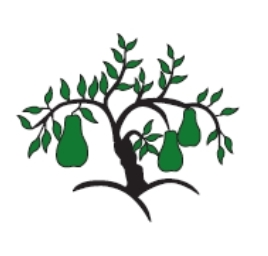 Little Wandle - Letters and Sounds EYFS Phonics Home Learning 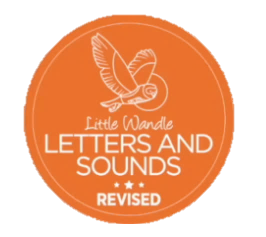 Phase 4 – Summer 1 Week 1Focus – CVCC words with short vowelsWe will be reading CVCC wordswent      help      tent      wind     hand      hump      lamp      jump     band      lump      lift      best      gift      nest      soft      just     lost thump      tenth      belt    sixth     fact     pondWe will be practising tricky words. Can you spot the tricky part of the word?said          so          have         like    Can you match the words and pictures?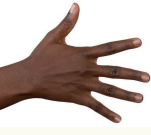 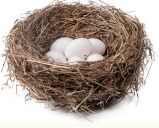 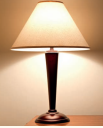 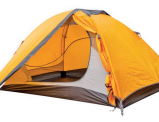 nest         tent          lamp         handWe will be reading sentences. Can you spot any tricky words? Help the farmer put up the tent.   Lift up the lamp so I can see the lump.The best gift is the big box.I have lost my belt by the pond.